Приложение № 2к письму управления культуры администрации муниципального образования городской округ              город-курорт СочиКраснодарского краяот __________ № ____________План мероприятий по противодействию идеологии терроризма, запланированных для проведения в учреждениях, подведомственных управлению культуры администрации муниципального образования городской округ город-курорт Сочи Краснодарского края на период с января по июнь 2024 года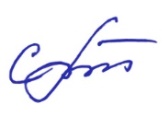 Директор МАУК «Творческо-методический центр»                                                                                          Т.Ф. Стародуб № п/пНаименование учрежденияНаименование мероприятияДата, времяпроведения мероприятияМесто проведения мероприятияСсылкаПредполагаемый охватОтветственныйМБУК г. Сочи «РДК «Центральный»«Терроризм и виды терроризма», информационно-просветительское  мероприятие для детей до 16 лет31.01.202412.00Фойе МБУК г. Сочи «РДК «Центральный»https://t.me/cdksochi30Пулькина Любовь Ивановна8-978-662-17-65МБУК г. Сочи «РДК «Центральный»«Радикализм. Фанатизм. Терроризм»,  информационно-просветительское  мероприятие для детей до 16 лет06.02.202412.00Фойе МБУК г. Сочи «РДК «Центральный»https://t.me/cdksochi30Пулькина Любовь Ивановна8-978-662-17-65МБУК г. Сочи «РДК «Центральный»«Как не стать жертвой террора», информационно-просветительское  мероприятие для детей до 16 лет12.03.202413.00Фойе МБУК г. Сочи «РДК «Центральный»https://t.me/cdksochi30Пулькина Любовь Ивановна8-978-662-17-65МБУК г. Сочи «РДК «Центральный»«Помните: ваша цель - остаться в живых», информационно-просветительское  мероприятие для детей до 16 лет4.04.202412.00Фойе МБУК г. Сочи «РДК «Центральный»https://t.me/cdksochi30Пулькина Любовь Ивановна8-978-662-17-65МБУК г. Сочи «РДК «Центральный»«Что такое Экстремизм?», информационно-просветительское  мероприятие для детей до 16 лет14.05.202413.00Фойе МБУК г. Сочи «РДК «Центральный»https://t.me/cdksochi30Пулькина Любовь Ивановна8-978-662-17-65МБУК г. Сочи «РДК «Центральный»«Трагедия Беслана в наших сердцах», информационно-просветительское  мероприятие для детей до 16 лет25.06.202411.00Фойе МБУК г. Сочи «РДК «Центральный»https://t.me/cdksochi30Пулькина Любовь Ивановна8-978-662-17-65МБУК «ЦНК «Истоки»Встреча с участковым с участием школьников15.01.2024ЦНК «Истоки», ул. Труда, 13аhttps://vk.com/cnk_istoki_sochi60Обуховская Надежда Михайловна,8-902-959-81-96МБУК г. Сочи «ДК»«Осторожно. Терроризм!»Информационный ролик в социальных сетях09.01.2024МБУК г. Сочи «ДК»ул. Гагарина 51https://ok.ru/group70000001889397100Шадрин Сергей Александрович,Методист,8-918-308-58-13МБУК г. Сочи «ДК»«Личные данные и безопасность в интернете»Информационный ролик в социальных сетях12.01.2024МБУК г. Сочи «ДК»ул. Гагарина 51https://ok.ru/group70000001889397100Шадрин Сергей Александрович,Методист,8-918-308-58-13МБУК г. Сочи «ДК»«Законопослушный гражданин»«Правила которые сохранят жизнь»Профилактическая информационная беседа.Приглашенный специалист (МЧС, МВД)19.02.2024МБУК г. Сочи «ДК»ул. Гагарина 51https://ok.ru/group7000000188939750Шадрин Сергей Александрович,Методист,8-918-308-58-13МБУК г.Сочи «ДК»«Киберугрозы» информационный материал школьникам, студентам.Информационный ролик в социальных сетях.Показ информационного фильма в малом зале ДК11.04.2024МБУК г. Сочи «ДК»ул. Гагарина 51https://ok.ru/group70000001889397150Шадрин Сергей Александрович,Методист,8-918-308-58-13МБУК г. Сочи «ДК»«Правила и поведение в ЧС»Информационный ролик в социальных сетях02.05.2024МБУК г. Сочи «ДК»ул. Гагарина 51https://ok.ru/group70000001889397100Шадрин Сергей Александрович,Методист,8-918-308-58-13МБУК г. Сочи «ДК»«Антитеррор»Информационные ролики01-05.06.2024МБУК г. Сочи «ДК»ул. Гагарина 51https://ok.ru/group70000001889397500Шадрин Сергей Александрович,Методист,8-918-308-58-13МБУК «АМЦ «Родина»Демонстрация информационно-просветительских тематических роликов в фойе кинотеатраВ течение отчётного периода(еженедельно)г. Сочи, ул. Красноармейская, 24фойе кинотеатра-500Катаева Елена Викторовна,зав. отделом8-922-313-12-12Городской Дом культуры поселка Дагомыс«Осторожно, терроризм» - беседа для подростков08.02.2024Городской Дом культуры поселка Дагомыс, Батумское шоссе, д. 25/1https://t.me/GDK_Dagomus60Дубровская Ольга Игоревна,  заведующая структурным подразделением8-918-401-92-23Лазаревский Центр национальных культур«10 правил поведения в сети интернет»  - урок-беседа  для  участников клубных формирований ко Всемирному дню безопасного интернета12.02. 202411:00пос. ЛазаревскоеЦентр украинской культуры, ул. Победы, 28https://vk.com/lazarevskiyrcnk25Шеломенцева Инна Анатольевна,методист8-928-852-28-66Сельский Дом культуры мкр. Культурное Учдере«Наш мир без террора!» - беседа16.02.202418:00Сельский Дом культуры микрорайона . Культурное Учдереул.Чайная, 7Аhttps://vk.com/lazarevskiyrcnk25Коваленко Марина Владимировна, культорганизатор,8-901-005-81-95Сельский Дом культуры села Горное Лоо«Твоя и моя безопасность» - информационно– познавательная программа1 декада мартаСельский Дом культуры села Горное ЛооПер. Лооский, 2/1https://vk.com/lazarevskiyrcnk20Григорян Карина Погосовна,Зав. структурным подразделением8-918-424-45-61Городской Дом культуры поселка Дагомыс, Батумское шоссе, д. 25/1«Национальность без границ» -информационный урок11.04.2024Городской Дом культуры пос. Дагомыс, Батумское шоссе, д. 25/1https://t.me/GDK_Dagomus60Дубровская Ольга Игоревна - заведующая структурным подразделением8-918-401-92-23Сельский дом культуры аула Калеж«Заведомо ложное сообщение об акте терроризма» - видеоролик с портала детской безопасности МЧС России «СПАС ЭКСТРИМ»05.05. 2024Телеграм канал Сельского дома культуры аула КалежУл. Адыге – Хабль, 62https://t.me/sdk_kalezh50Тешева Фатима Рамазановна,зав. структурным подразделением,8-988-401-61-90МБУК г. Сочи«ЦКС Хостинского района»Дом творчества «Детство»«Основные виды терроризма» - тематическая публикацияот Антитеррористической комиссии г. Сочи02.01.2024МБУК г. Сочи «ЦКС Хостинского района»Дом творчества «Детство»https://t.me/detstvo2390АлексеенкоОльга Васильевна,методистДТ «Детство»8-905-472-09-07МБУК г. Сочи «ЦКС Хостинского района»СДК                   с. РаздольноеПрофилактическая  беседа  «Антитеррор»25.01.  2024.МБУК г. Сочи «ЦКС Хостинского района»СДК с. Раздольное.Ул. Буковая 10а-27Минасян Бедрос Богосович –зав. структурным подразделением.8-918-103-16-18МБУК г. Сочи «ЦКС Хостинского района»ДК «Кудепста»Профилактическая беседа«Правила поведения при угрозе террористического акта»16.01.2024МБУК г. Сочи «ЦКС Хостинского района»ДК «Кудепста», г. Сочи, ул. Дарвина, 82https://t.me/DKKudepsta20Сангова Алла Михайловна,заведующая структурнымподразделениемДК «Кудепста»8-918-607-17-07МБУК г. Сочи «ЦКС Хостинского района»СДКс. ИзмайловкаИнформационная программа«Мы хотим в мире жить»18.01.2024МБУК г. Сочи «ЦКС Хостинского района» СДКс. Измайловка,ул. Измайловская, 186 Аhttps://t.me/SDK_Izmailovka30Шестакова Екатерина Сергеевна,худ. руководитель8-999-631-68-09МБУК г. Сочи «ЦКС Хостинского района»СДК В-ЮртИнтерактивная беседа «Будь бдителен!»18.01.2024МБУК г. Сочи «ЦКС Хостинского района»СДК с.В-Юртул. Абовяна 39Телеграмм канал SDK V-Urt25Пудовкин Тимур Артуровичзаведующая  структурным подразделением8-988-183-11-03МБУК г. Сочи «ЦКС Хостинского района»СК с. Краевско-АрмянскоеБеседа по профилактике антитеррористической безопасности «Поговорим о терроризме»22.01.2024.МБУК г. Сочи «ЦКС Хостинского района»СК с.Краевско-Армянское, ул.Измайловская, д.57-15Березина Анжела АндреевнаРуководитель кружка8-902-834-61-77МБУК г. Сочи «ЦКС Хостинского района»СДК                             с. РаздольноеБеседа «Проблема вовлечения в террористическую деятельность посредством использования социальных сетей»23.02.  2024МБУК г. Сочи «ЦКС Хостинского района»СДК с. Раздольное.Ул. Буковая 10а-27Минасян Бедрос Богосович –зав. структурным подразделением8-918-103-16-18МБУК г. Сочи «ЦКС Хостинского района»РДК «Аэлита»Беседа участковогопо профилактике антитеррористической безопасности «Ваши действия при обнаружении подозрительного предмета»13.03.2024.МБУК г. Сочи «ЦКС Хостинского района»РДК «Аэлита»,ул.Ворошилов-ская 2/24-50Костенко Ольга Михайловнахуд. Руководитель8-918-402-93-17МБУК г. Сочи «ЦКС Хостинского района»СДКс. Измайловка«Будь бдителен»Раздача памяток о способах противодействиятерроризму.16.02.2024МБУК г. Сочи «ЦКС Хостинского района» СДКс. Измайловка,ул. Измайловская, 186 Аhttps://t.me/SDK_Izmailovka35Шестакова Екатерина Сергеевна,худ. руководитель8-999-631-68-09МБУК г. Сочи «ЦКС Хостинского района»СДК с. В-ЮртИнтерактивная беседа на тему «Противодействие идеологии терроризма»21.02.2024МБУК г. Сочи «ЦКС Хостинского района»СДК с.В-Юртул. Абовяна 39Телеграмм канал SDK V-Urt20Тимохина Зоя Васильевна8-988-234-45-67МБУК г. Сочи«ЦКС Хостинского района»Дом творчества «Детство»«Действия при обнаружении предмета, похожего на взрывное устройство» - тематическая публикацияот Антитеррористической комиссии г. Сочи01.03.2024МБУК г. Сочи «ЦКС Хостинского района» Дом творчества «Детство»https://t.me/detstvo390АлексеенкоОльга Васильевна,методистДТ «Детство»8-905-472-09-07МБУК г. Сочи «ЦКС Хостинского района»СДК с. ПрогрессВидео-инструкция «Действия при угрозе террористического акта»11.03.2024МБУК г. Сочи «ЦКС Хостинского района»СДК с. Прогресс, ул. Юбилейная,48https://t.me/sochidkprogress15Давлашян Леон Аведисович, художественный руководитель8-952-835-20-06МБУК г. Сочи «ЦКС Хостинского района»ДК «Кудепста»Познавательная беседа«Чрезвычайная ситуация. Как себя вести?»12.03.2024МБУК г. Сочи «ЦКС Хостинского района»ДК «Кудепста», г. Сочи, ул. Дарвина, 82https://t.me/DKKudepsta20Сангова Алла Михайловна,заведующая структурнымподразделениемДК «Кудепста»8-918-607-17-07МБУК г. Сочи «ЦКС Хостинского района» Дом творчества и досуга «Луч»«Разные судьбы одной веры» в рамках краевой киноакции «Кино против наркотиков»14.03.2024МБУК г. Сочи «ЦКС Хостинского района» Дом творчества и досуга «Луч».г. Сочи,ул. Октября,дом 1/4https://t.me/dtudluch40Ларина Ольга Владимировна,старший администратор89186117177МБУК г. Сочи «ЦКС Хостинского района»СДКс. ИзмайловкаИнформационная программа«Вместе против террора»15.03.2024МБУК г. Сочи «ЦКС Хостинского района» СДКс. Измайловка,ул. Измайловская, 186 Аhttps://t.me/SDK_Izmailovka28Шестакова Екатерина Сергеевна,худ. руководитель8-999-631-68-09МБУК г. Сочи «ЦКС Хостинского района»СДК                             с. РаздольноеИнформационно профилактическая программа «Противодействие терроризму»22.03. 2024МБУК г. Сочи «ЦКС Хостинского района»СДК с. Раздольное.  Ул. Буковая 10а-27Минасян Бедрос Богосович –зав. структурным подразделением  8-918-103-16-18МБУК г. Сочи «ЦКС Хостинского района»СДК В-ЮртПознавательный час «Как уберечь себя от вербовки терроризма через сеть интернет»28.03.2024МБУК г. Сочи «ЦКС Хостинского района»СДК с. В-Юрт ул.Абовяна 39Телеграмм канал SDK V-Urt25Пудовкин Тимур Артурович8-988-183-11-03МБУК г. Сочи «ЦКС Хостинского района»СДКс. ИзмайловкаИнформационная программа«Терроризм- зло против человечества»09.04.2024МБУК г. Сочи «ЦКС Хостинского района» СДКс. Измайловка,ул. Измайловская, 186 Аhttps://t.me/SDK_Izmailovka32Шестакова Екатерина Сергеевна,худ. руководитель8-999-631-68-09МБУК г. Сочи «ЦКС Хостинского района»СДК В-ЮртИнтерактивная беседа на тему «Финансирование терроризма»18.04.2024МБУК г. Сочи «ЦКС Хостинского района» СДК с.В-Юртул. Абовяна 39Телеграмм канал SDK V-Urt20Тимохина Зоя Васильевна8-988-234-45-67МБУК г. Сочи «ЦКС Хостинского района»РДК «Аэлита»Беседа по профилактике антитеррористической безопасности  «Действия при угрозе террористического акта» с детьмихореографического ансамбля«Импрессия»18.04.2024.МБУК г. Сочи «ЦКС Хостинского района»РДК «Аэлита»,ул.Ворошилов-ская 2/24-40Костенко Ольга Михайловнахуд. Руководитель8-918-402-93-17МБУК г. Сочи «ЦКС Хостинского района»СДК                             с. РаздольноеБеседа «Обеспечение безопасности и предупреждение  угроз террористического характера»26.04.2024.МБУК г. Сочи «ЦКС Хостинского района»СДК с. Раздольное.Ул. Буковая 10а-27Минасян Бедрос Богосович –зав. структурным подразделением  8-918-103-16-18МБУК г. Сочи«ЦКС Хостинского района»Дом творчества «Детство»«Действия при эвакуации» - тематическая публикацияот Антитеррористической комиссии г.Сочи«Опасный атом Чернобыля» -познавательная программав рамках Международного дня Памяти о Чернобыльской катастрофе26.04.2024МБУК г. Сочи «ЦКС Хостинского района» Дом творчества «Детство»ул.Возрождения, д.19https://t.me/detstvo320АлексеенкоОльга Васильевна,методистДТ «Детство»8-905-472-09-07МБУК г. Сочи«ЦКС Хостинского района»Дом творчества «Детство»«Действия населения при угрозе совершения теракта» - тематическая публикацияот Антитеррористической комиссии г.Сочи08.05.2024МБУК г. Сочи «ЦКС Хостинского района» Дом творчества «Детство»ул.Возрождения, д.19https://t.me/detstvo332АлексеенкоОльга Васильевна,методистДТ «Детство»8-905-472-09-07МБУК г. Сочи  «ЦКС Хостинского района»ДК «Кудепста»Познавательная беседа«Экстремизм – что это такое?»13.05.2024МБУК г. Сочи «ЦКС Хостинского района»ДК «Кудепста», г. Сочи, ул. Дарвина, 82https://t.me/DKKudepsta20Сангова Алла Михайловна,заведующая структурнымподразделениемДК «Кудепста»8-918-607-17-07МБУК г. Сочи «ЦКС Хостинского района»СДКс. Измайловка«Будь бдителен»Раздача памяток о способах противодействиятерроризму.22.05.2024МБУК г. Сочи «ЦКС Хостинского района» СДКс. Измайловка,ул. Измайловская, 186 Аhttps://t.me/SDK_Izmailovka28Шестакова Екатерина Сергеевна,худ. руководитель8-999-631-68-09МБУК г. Сочи «ЦКС Хостинского района»РДК «Аэлита»Конкурс рисунков«Дети за мирное небо»01.06.2024.МБУК г. Сочи «ЦКС Хостинского района»РДК «Аэлита»,ул.Ворошилов-ская 2/24-40Костенко Ольга Михайловнахуд. Руководитель8-918-402-93-17МБУК г. Сочи«ЦКС Хостинского района»Дом творчества «Детство»«Действия по предупреждению терроризма» - тематическая публикацияот Антитеррористической комиссии г.Сочи11.06.2024МБУК г. Сочи «ЦКС Хостинского района» Дом творчества «Детство»ул.Возрождения, д.19-24АлексеенкоОльга Васильевна,методистДТ «Детство»8-905-472-09-07МБУК г. Сочи  «ЦКС Хостинского района»ДК «Кудепста»Тематическая беседа«Дисциплинированность и бдительность»11.06.2024МБУК г. Сочи «ЦКС Хостинского района»ДК «Кудепста», г. Сочи, ул. Дарвина, 82https://t.me/DKKudepsta20Сангова Алла Михайловна,заведующая структурнымподразделениемДК «Кудепста»8-918-607-17-07МБУК г. Сочи «ЦКС Хостинского района»СДКс. ИзмайловкаИнформационная программа«Терроризм- угроза человечеству»13.06.2024МБУК г. Сочи «ЦКС Хостинского района» СДКс. Измайловка,ул. Измайловская, 186 Аhttps://t.me/SDK_Izmailovka36Шестакова Екатерина Сергеевна,худ. руководитель8-999-631-68-09МБУК г. Сочи «ЦКС Хостинского района»СДК В-ЮртИнтерактивная  беседа на тему «Вместе против терроризма»19.06.2024МБУК г. Сочи «ЦКС Хостинского района» СДК с.В-Юртул.Абовяна 39Телеграмм канал SDK V-Urt20Тимохина Зоя Васильевна8-988-234-45-67МБУК г. Сочи «ЦКС Хостинского района» Дом творчества и досуга «Луч»«Выбор» в  рамках краевой киноакции «Кино против наркотиков»20.06.2024МБУК г. Сочи «ЦКС Хостинского района» Дом творчества и досуга «Луч».г. Сочи,ул. Октября,дом 1/4https://t.me/dtudluch40Ларина Ольга Владимировна,старший администратор8-918-611-71-77МБУК г. Сочи«Централизованная библиотечная система города Сочи»«Безопасность и антитеррор» Постоянно действующая выставка-стенд10.01-30.06.202410:00Городская библиотека №1 им. А.С. Пушкина МБУК «ЦБС г. Сочи»ул. Приморская,1https://vk.com/biblioteka.pushkina220Миндрул Полина Олеговна, заведующая филиалом 89182212937МБУК г. Сочи«Централизованная библиотечная система города Сочи»«За мир на всей Земле»Обзор у книжной выставки15.01.202411:00Центральная детская библиотека им. Н. ОстровскогоМБУК «ЦБС г. Сочи»ул. Горького, 37https://vk.com/ostrov_3430Заика Салтанат Олжабаевна, заместитель директора8-999-651-93-98МБУК г. Сочи«Централизованная библиотечная система города Сочи»«Противодействие терроризму и идеологии экстремизма»Информационный час21.01.202414:00Сельская библиотека №14 МБУК «ЦБС г. Сочи»с. Измайловка, ул. Измайловская, 186https://vk.com/club20471677920Соломатова Ирина Валерьевна, заведующий библиотекой8-938-443-66-40МБУК г. Сочи«Централизованная библиотечная система города Сочи»«Наш мир без терроризма».Показ видеоролика26.01.202411:00Городская библиотека №3 МБУК «ЦБС г. Сочи»ул. Чебрикова, 38https://vk.com/wall-211209664 37Коблева Зарет Юсуфовна, заведующий библиотекой8-938-440-21-04МБУК г. Сочи«Централизованная библиотечная система города Сочи»«Терроризм – зло против человечества»Урок безопасности08.02.202408:30СОШ №55с. Измайловка, Калиновый переулок, 22https://vk.com/club20471677930Соломатова Ирина Валерьевна, заведующий библиотекой8-938-443-66-40МБУК г. Сочи«Централизованная библиотечная система города Сочи»«Книга творит добро»Информина12.02.202411:00Центральная детская библиотека им. Н. ОстровскогоМБУК «ЦБС г. Сочи»ул. Горького, 37https://vk.com/ostrov_3430Заика Салтанат Олжабаевна, заместитель директора8-999-651-93-98МБУК г. Сочи«Централизованная библиотечная система города Сочи»«Будь бдителен»Раздача памяток о способах противодействия терроризму14.02.202411:00Городская библиотека №3 МБУК «ЦБС г. Сочи»ул. Чебрикова, 38https://vk.com/wall-211209664 38Коблева Зарет Юсуфовна, заведующий библиотекой8-938-440-21-04МБУК г. Сочи«Централизованная библиотечная система города Сочи»«Командирское решение» встреча ко Дню Защитника Отечества, разговор с гостями о безопасности в наши дни22.02.202414:00Городская библиотека №1 им. А.С. Пушкина МБУК «ЦБС г. Сочи»ул. Приморская,1https://vk.com/biblioteka.pushkina30Миндрул Полина Олеговна, заведующий библиотекой8-918-221-29-37МБУК г. Сочи«Централизованная библиотечная система города Сочи»«Внимание опасные предметы»ИнформминуткаМарт(дата и время будут уточняться)Библиотека семейного чтения №2МБУК «ЦБС г. Сочи»ул. Донская, 92https://vk.com/biblfamilysochi20Юрченкова Елена Евгеньевна, заведующий библиотекой8-918-203-45-69МБУК г. Сочи«Централизованная библиотечная система города Сочи»«Мир без террора»Беседа-размышление14.03.202415:00СОШ №55с. Измайловка, Калиновый переулок, 22https://vk.com/club20471677930Соломатова Ирина Валерьевна, заведующий библиотекой8-938-443-66-40МБУК г. Сочи«Централизованная библиотечная система города Сочи»«Бдительность на улице»ИнформминуткаАпрель(дата и время будут уточняться)Библиотека семейного чтения №2МБУК «ЦБС г. Сочи»ул. Донская, 92https://vk.com/biblfamilysochi20Юрченкова Елена Евгеньевна, заведующий библиотекой8-918-203-45-69МБУК г. Сочи«Централизованная библиотечная система города Сочи»«Россия против террора!»День информации05.04.202411:00Городская библиотека №3 МБУК «ЦБС г. Сочи»ул. Чебрикова, 38https://vk.com/wall-211209664 35Коблева Зарет Юсуфовна, заведующий библиотекой8-938-440-21-04МБУК г. Сочи«Централизованная библиотечная система города Сочи»«Мы за мир на планете»Выставка-диалог08.04.202411:00Центральная детская библиотека им. Н. ОстровскогоМБУК «ЦБС г. Сочи»ул. Горького, 37https://vk.com/ostrov_3430Заика Салтанат Олжабаевна, заместитель директора8-999-651-93-98МБУК г. Сочи«Централизованная библиотечная система города Сочи»«Профилактика терроризма и экстремизма в социуме»Профилактический час28.04.202416:00Сельская библиотека №14 МБУК «ЦБС г. Сочи»с. Измайловка, ул. Измайловская, 186https://vk.com/club20471677920Соломатова Ирина Валерьевна, заведующий библиотекой8-938-443-66-40МБУК г. Сочи«Централизованная библиотечная система города Сочи»«Правила поведения в толпе для детей»ИнформминуткаМай(дата и время будут уточняться)Библиотека семейного чтения №2МБУК «ЦБС г. Сочи»ул. Донская, 92https://vk.com/biblfamilysochi20Юрченкова Елена Евгеньевна, заведующий библиотекой8-918-203-45-69МБУК г. Сочи«Централизованная библиотечная система города Сочи»«Мир на планете – счастливы дети!»Фотоакция15.05.202411:00Центральная детская библиотека им. Н. ОстровскогоМБУК «ЦБС г. Сочи»ул. Горького, 37https://vk.com/ostrov_3432Заика Салтанат Олжабаевна, заместитель директора8-999-651-93-98МБУК г. Сочи«Централизованная библиотечная система города Сочи»«Мир, который нужен мне»Час информации15.05.202411:00Городская библиотека №3 МБУК «ЦБС г. Сочи»ул. Чебрикова, 38https://vk.com/wall-211209664 32Коблева Зарет Юсуфовна, заведующий библиотекой8-938-440-21-04МБУК г. Сочи«Централизованная библиотечная система города Сочи»«Терроризму скажем – нет!»Тематическая беседа15.05.202415:00СОШ №55с. Измайловка, Калиновый переулок, 22https://vk.com/club20471677930Соломатова Ирина Валерьевна, заведующий библиотекой8-938-443-66-40МБУК г. Сочи«Централизованная библиотечная система города Сочи»«Мы против террора»Час безопасностиИюнь(дата и время будут уточняться)Библиотека семейного чтения №2МБУК «ЦБС г. Сочи»ул. Донская, 92https://vk.com/biblfamilysochi20Юрченкова Елена Евгеньевна, заведующий библиотекой8-918-203-45-69МБУК «ЦБС Адлерского района г. Сочи»Библиотека № 13«Россия без террора» -  Информ-минутка  (Размещение роликовантитеррористическойнаправленности в соц. сетях на странице Библиотеки № 13в «ВКонтакте»)Январь-июньБиблиотека № 13Соцсетиhttps://vk.com/libraryblinovo40ДаниловаЮлия Валерьевна,Главный библиотекарь8963-163-18-49МБУК «ЦБС Адлерского района г. Сочи»Библиотека№ 3«Внимание! Терроризм! » -Информационный часЯнварь-июньв течении рабочего времениБиблиотека № 3, с. Молдовка, ул. Костромская, 58 «А»t.me/biblioteka3_moldovka30Казаченко Маргарита Павловна, Главный библиотекарь,8-918-608-83-05МБУК «ЦБС Адлерского района г. Сочи» Центральная районная библиотека«Обвиняется терроризм» -  Выставка - обозрение22.01.2024Центральная районная библиотекаСОШ № 49 ул. Богдана Хмельницкого, 24https://vk.com/libraryadlerhttps://ok.ru/biblioadler32БукшаОльга АлександровнаЗав. отделом обслуживания8918-404-93-33МБУК «ЦБС Адлерского р – на г. Сочи».Центральная детская библиотека«Терроризм – проблема современности» - Мероприятие на флеш карте для учащихся20.03.2024Центральная детская библиотекаЛицей № 59ул. Садовая, 51https://t.me/AdlBibka35Иванова Елена Викторовна Главный библиотекарь8918-2032557МБУК «ЦБС Адлерскогор-на г. Сочи»Центральная детская библиотека«Осторожно! Терроризм» (работа с летними школьными лагерями) -  Демонстрация тематического ролика18.06.2024Центральная детская библиотекаул. Ленина, 42https://t.me/AdlBibka45Иванова Елена Викторовна Главный библиотекарь8918-203-25-57МБУК г.Сочи «Музей истории Адлерского района»«Предупрежден – значит защищен»Пятиминутка знаний о противодействию терроризму перед «Выжил! Выстоял! Не сдался!» к 80-летию полного снятия блокады27.01.2024ул. Ульянова, 84/4 РДК «Адлер» фойе 2 этажаhttps://vk.com/club20471843435Вальченко Альвина Викторовна, старший научный сотрудник, +7-918-914-53-88МБУК г.Сочи «Музей истории Адлерского района»«Предупрежден – значит защищен»Пятиминутка знаний о противодействию терроризму перед мероприятием«Афганистан – без права на забвение»15.02.2024ул. Ульянова, 84/4 РДК «Адлер» фойе 2 этажаhttps://vk.com/club20471843435Вальченко Альвина Викторовна, старший научный сотрудник, +7-918-914-53-88МБУК г.Сочи «Музей истории Адлерского района»«Предупрежден – значит защищен»Пятиминутка знаний о противодействию терроризму перед мероприятием«Ночь музеев»18.05.2024ул. Кирова, 53https://vk.com/club20471843435Вальченко Альвина Викторовна, старший научный сотрудник, +7-918-914-53-88МБУК г. Сочи  «Сочинский художественный музей им. Д.Д.Жилинского»Демонстрация информационных материалов (видеороликов) по противодействию терроризму на экране лед-киоска в холле музеяЕжеквартально01.01.2024-01.06.2024МБУК г. Сочи «СХМ им. Д.Д.Жилинского»,г. Сочи, Курортный проспект, 51-200СалаховБорис Ильфасович,заведующий выставочным отделом,8-988-156-75-17МБУДО г. Сочи «ДШИ № 1»Беседа: «Понятия осторожности и опасности»16.01.2024г16:30ДШИ № 1Ул. Чебрикова, 38, 3 этажhttps://vk.com/club62660391https://t.me/dshi1sochi35Дочия Лолита Гариевна8-964-944-73-12МБУДО г. Сочи «ДШИ № 1»Лекция «Проявление экстремизма в социальных сетях. Правила безопасного общения»07.02.2024г.16:30,17:10ДШИ № 1Ул. Чебрикова, 38, 3 этажhttps://vk.com/club62660391https://t.me/dshi1sochi40Дочия Лолита Гариевна8-964-944-73-12МБУДО г. Сочи «ДШИ № 1»Лекция - беседа
«Терроризм, его причины и последствия»11.03.2024г9:50ДШИ № 1Ул. Чебрикова, 38, 3 этажhttps://vk.com/club62660391https://t.me/dshi1sochi30Дочия Лолита Гариевна8-964-944-73-12МБУДО г. Сочи «ДШИ № 1»Выставка рисунков «Мы за мир!»19.04.2024г.12:00ДШИ № 1ул. Роз, 107-а, холл 3 этажhttps://vk.com/club62660391https://t.me/dshi1sochi200Чирва Марина Викторовна8-918-203-76-82МБУДО г. Сочи «ДШИ № 1»Родительские собрания по теме: «Угрозы в сети Интернет»17.05.2024г.18.05.2024г.ДШИ № 1Ул. Чебрикова, 38, 3 этажhttps://vk.com/club62660391https://t.me/dshi1sochi60Фанарюк Надежда Николаевна8-918-407-49-12МБУДО ДХШ№ 3 города СочиУроки-беседы в младших классах «Сущность терроризма. Как вызвать службы спасения.»11.01 2024МБУДО ДХШ№ 3 города Сочиул. Апшеронская,1https://www.art-3.ru/new100Шавалдина Любовь АнатольевнаЗам.дир.по УМР89881664801МБУДО ДХШ№ 3 города СочиВстреча с сотрудником МЧС по теме: «Правила поведения при угрозы совершения совершения террористического акта »15.02.2024МБУДО ДХШ№ 3 города Сочиул. Апшеронская,1https://www.art-3.ru/new50Шавалдина Любовь АнатольевнаЗам.дир.по УМР89881664801МБУДО ДХШ№ 3 города СочиПроведение бесед с родителями о режиме посещения школы с включением тематики по антитеррору «Будьте бдительны!»24.03. 2024МБУДО ДХШ№ 3 города Сочиул. Апшеронская,1https://www.art-3.ru/new200Шавалдина Любовь АнатольевнаЗам.дир.по УМР89881664801МБУДО ДХШ№ 3 города СочиОформление стенда с памятками о порядке действий в случае угрозы совершения террористического акта и информационных плакатов19.04.2024МБУДО ДХШ№ 3 города Сочиул. Апшеронская,1https://www.art-3.ru/new300Шавалдина Любовь АнатольевнаЗам.дир.по УМР89881664801МБУДО ДХШ№ 3 города СочиПросмотры видео-роликов о  темах по антитеррору18-19.05.2024МБУДО ДХШ№ 3 города Сочиул. Апшеронская,1https://www.art-3.ru/new300Шавалдина Любовь АнатольевнаЗам.дир.по УМР89881664801МБУДО ДХШ№ 3 города СочиВыставка рисунков «Как прекрасен мир без войны и терроризма»07.06.2024МБУДО ДХШ№ 3 города Сочиул. Апшеронская,1https://www.art-3.ru/new300Шавалдина Любовь АнатольевнаЗам.дир.по УМР89881664801МБУДО г. Сочи «ДШИ №3»Уроки истории: тематический урок, посвященный истории блокадного Ленинграда «Непокоренный Ленинград»26.01.2024ул. Партизанская, 23ул. Лазарева, 48ул. Молодежная, 36https://t.me/shkol_3_sochihttps://ok.ru/group/59050357227540https://vk.com/shkola_iskusstv_3_sochi45Куницына Марина Владимировна8-918-619-92-93Сметанина Эльвира Эдуардовна8-918-905-41-87Ванидовская Людмила Георгиевна8-918-103-32-94МБУДО г. Сочи «ДШИ №3»Профилактическая беседа на уроках теоретических дисциплин «Давайте жить дружно!»14.02.2024ул. Партизанская, 23ул. Лазарева, 48ул. Молодежная, 36https://t.me/shkol_3_sochihttps://ok.ru/group/59050357227540https://vk.com/shkola_iskusstv_3_sochi50Куницына Марина Владимировна 8-918-619-92-93Сметанина Эльвира Эдуардовна 8-918-905-41-87Ванидовская Людмила Георгиевна 8-918-103-32-94МБУДО г. Сочи «ДШИ №3»Тематический классный час, посвященный Дню воссоединения Крыма и Севастополя с Россией18.03.2024ул. Партизанская, 23ул. Лазарева, 48ул. Молодежная, 36https://t.me/shkol_3_sochihttps://ok.ru/group/59050357227540https://vk.com/shkola_iskusstv_3_sochi40Куницына Марина Владимировна 8-918-619-92-93Сметанина Эльвира Эдуардовна 8-918-905-41-87Ванидовская Людмила Георгиевна 8-918-103-32-94МБУДО г. Сочи «ДШИ №3»Профилактическая беседа на уроках теоретических дисциплин «Многонациональный мир глазами детей»13.04.2024ул. Партизанская, 23ул. Лазарева, 48ул. Молодежная, 36https://t.me/shkol_3_sochihttps://ok.ru/group/59050357227540https://vk.com/shkola_iskusstv_3_sochi40Куницына Марина Владимировна 8-918-619-92-93Сметанина Эльвира Эдуардовна 8-918-905-41-87Ванидовская Людмила Георгиевна 8-918-103-32-94МБУДО г. Сочи «ДШИ №3»Информационный час «Мир без насилия»15.05.2024ул. Партизанская, 23ул. Лазарева, 48ул. Молодежная, 36https://t.me/shkol_3_sochihttps://ok.ru/group/59050357227540https://vk.com/shkola_iskusstv_3_sochi40Куницына Марина Владимировна 8-918-619-92-93Сметанина Эльвира Эдуардовна 8-918-905-41-87Ванидовская Людмила Георгиевна 8-918-103-32-94МБУДО г.Сочи «ДШИ № 7»Ежедневный контроль соблюдения пропускного режимаВ течении учебного годаг. Сочи, ул. Платановая, д.6Сайт учреждения510 человекЗаместитель директора по АХЧМалыш Олег Владимирович, к.т.89182042939МБУДО г.Сочи «ДШИ № 7»Инструктаж работников школы по противодействию терроризмуВ течении учебного годаг. Сочи, ул. Платановая, д.6Сайт учреждения63 человекаЗаместитель директора по АХЧМалыш Олег Владимирович, к.т.89182042939МБУДО г.Сочи «ДШИ № 7»Индивидуальные консультации для родителей на тему: «Особенности подросткового возраста»В течении учебного годаг. Сочи, ул. Платановая, д.6Социальные сети: Контакт, Телеграмм-канал;Сайт учреждения300 человекПедагог-психолог Сапожникова Светлана Сергеевна,к.т. 89884003413МБУДО г.Сочи «ДШИ № 7»Открытый урок для учащихся групповых дисциплин  на тему: «Урок безопасности»22.01.2024 г. Сочи, ул. Платановая, д.6Социальные сети: Контакт, Телеграмм-канал;Сайт учреждения270 человекПедагог-психолог Сапожникова Светлана Сергеевна,к.т. 89884003413МБУДО г.Сочи «ДШИ № 7»Выставка рисунков  учащихся художественного отделения на тему: «Террору скажем – нет!»20.02.2024 г. Сочи, ул. Платановая, д.6Социальные сети: Контакт, Телеграмм-канал;Сайт учреждения60 человекКотлубовская Полина Викторовна, преподавательк.т.89511696290МБУДО г.Сочи «ДШИ № 7»Урок гражданственности. Тема «Терроризм не имеет границ».Учащиеся народного отделения12.04.2024 г. Сочи, ул. Платановая, д.6Сайт учреждения68 человекПедагог-психолог Сапожникова Светлана Сергеевна,к.т. 89884003413МБУДО г.Сочи «ДШИ № 7»Родительское собрание. Тема: «Безопасность и дети. Терроризм»25.05-29.05.2024 г. Сочи, ул. Платановая, д.6Социальные сети: Контакт, Телеграмм-канал;Сайт учреждения500 человекПедагог-психолог Сапожникова Светлана Сергеевна,к.т. 89884003413МБУДО г. Сочи «ДШИ № 7»В рамках празднования «Дня защиты детей» Изготовление и распространение буклетов на тему: «Счастье жить» среди учащихся школы.01.06.2024 г. Сочи, ул. Платановая, д.6Социальные сети: Контакт, Телеграмм-канал;Сайт учреждения100 человекПедагог-психолог Сапожникова Светлана Сергеевна,к.т. 89884003413